TOURNAMENT FACT-SHEET – 2016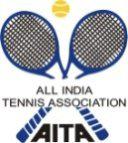 [ALL INDIA TENNIS ASSOCIATION]TOURNAMENT FACT-SHEET – 2016HOTEL DETAILSFOR HOTEL DETAILS PLEASE CONTACT NAME OF THE TOURNAMENT AITA BOYS & GIRLS U-10NAME OF THE STATE ASSOCIATIONHARYANA TENNIS ASSOCIATIONHONY. SECRETARY OF ASSOCIATIONMr.SUMAN KAPURADDRESS OF ASSOCIATIONkapursuman@yahoo.comTOURNAMENT WEEKWEEK: 5th DECEMBER 2016 THE ENTRY IS TO BE SENT BY EMAILMr. ANUP CHOUDHARY+91 735 777 777 9 crosscourttennisacademy@gmail.comADDRESS OF THE VENUEC C A S  JAIN SR. SEC. SCHOOL , GANAUR NEAR BUS STAND , NH-1 GANAUR (SONIPAT) HARYANATOURNAMENT DIRECTORMR. ANUP CHOUDHARY+91 735 777 777 9TOURNAMENT REFREEMR. BAJINDER                 +91 98139 65886CATEGORY()()N()NS()SSSS())CSCS())TSTS()()()AGE GROUPSAGE GROUPS()()U-10(  )U-12U-12())U-14(()U-16U-16()U-18U-18(    )(    )Men’s()Women’sWomen’sWomen’sWomen’sWomen’sWomen’sWomen’s())NAME OF THE VENUENAME OF THE VENUEC C A S  JAIN SR. SEC. SCHOOL,GANAUR (SONIPAT)C C A S  JAIN SR. SEC. SCHOOL,GANAUR (SONIPAT)C C A S  JAIN SR. SEC. SCHOOL,GANAUR (SONIPAT)ADDRESS OF VENUEC C A S  JAIN SR. SEC. SCHOOL , GANAUR NEAR BUS STAND , NH-1 GANAUR (SONIPAT) HARYANAC C A S  JAIN SR. SEC. SCHOOL , GANAUR NEAR BUS STAND , NH-1 GANAUR (SONIPAT) HARYANAC C A S  JAIN SR. SEC. SCHOOL , GANAUR NEAR BUS STAND , NH-1 GANAUR (SONIPAT) HARYANATELEPHONEEMAILcrosscourttennisacademy@gmail.comCOURT SURFACECLAYBALLSAITA APPROVEDNO. OF COURTS4FLOODLITNOMR.ANUP CHOUDHARY+91 735 777 777 9MR. BAJINDER                 +91 98139 65886RULES / REGULATIONSRULES / REGULATIONSRULES / REGULATIONSENTRYEntry can be send by email or phoneEntry can be send by email or phoneEntry can be send by email or phoneEntry can be send by email or phoneEntry can be send by email or phoneEntry can be send by email or phonePlayers born:AGE ELIGIBILITYAfter 1st Jan 2006 are eligible for participation in U/10After 1st Jan 2006 are eligible for participation in U/10After 1st Jan 2006 are eligible for participation in U/10After 1st Jan 2006 are eligible for participation in U/10After 1st Jan 2006 are eligible for participation in U/10After 1st Jan 2004 are eligible for participation in U/12After 1st Jan 2004 are eligible for participation in U/12After 1st Jan 2004 are eligible for participation in U/12After 1st Jan 2004 are eligible for participation in U/12After 1st Jan 2004 are eligible for participation in U/12After 1st Jan 2002 are eligible for participation in U/14After 1st Jan 2002 are eligible for participation in U/14After 1st Jan 2002 are eligible for participation in U/14After 1st Jan 2002 are eligible for participation in U/14After 1st Jan 2002 are eligible for participation in U/14After 1st Jan 2000 are eligible for participation in U/16After 1st Jan 2000 are eligible for participation in U/16After 1st Jan 2000 are eligible for participation in U/16After 1st Jan 2000 are eligible for participation in U/16After 1st Jan 2000 are eligible for participation in U/16ENTRY FEESERIESSINGLES FEEDOUBLES FEEU-10  Boys & GirlsRs. 400/-Rs 400/- pair   N0TEMATCH’S TO BE HELD ON 3rd DECEMBER TO   5th  DECEMBER 2016.FOR UN-10 NO QUALIFYING ROUND.ALL ENTRIES DIRECTLY IN THE MAIN DRAWSIGN IN 2nd DECEMBER 2016 ON FRIDAY 12-2PMMATCH’S TO BE HELD ON 3rd DECEMBER TO   5th  DECEMBER 2016.FOR UN-10 NO QUALIFYING ROUND.ALL ENTRIES DIRECTLY IN THE MAIN DRAWSIGN IN 2nd DECEMBER 2016 ON FRIDAY 12-2PMMATCH’S TO BE HELD ON 3rd DECEMBER TO   5th  DECEMBER 2016.FOR UN-10 NO QUALIFYING ROUND.ALL ENTRIES DIRECTLY IN THE MAIN DRAWSIGN IN 2nd DECEMBER 2016 ON FRIDAY 12-2PMMATCH’S TO BE HELD ON 3rd DECEMBER TO   5th  DECEMBER 2016.FOR UN-10 NO QUALIFYING ROUND.ALL ENTRIES DIRECTLY IN THE MAIN DRAWSIGN IN 2nd DECEMBER 2016 ON FRIDAY 12-2PMMATCH’S TO BE HELD ON 3rd DECEMBER TO   5th  DECEMBER 2016.FOR UN-10 NO QUALIFYING ROUND.ALL ENTRIES DIRECTLY IN THE MAIN DRAWSIGN IN 2nd DECEMBER 2016 ON FRIDAY 12-2PM